RESULTAT SPANIEL  SSRK/ ÖSTERGÖTLAND,  MJÖLBY , 2016-02-06BEST IN SHOW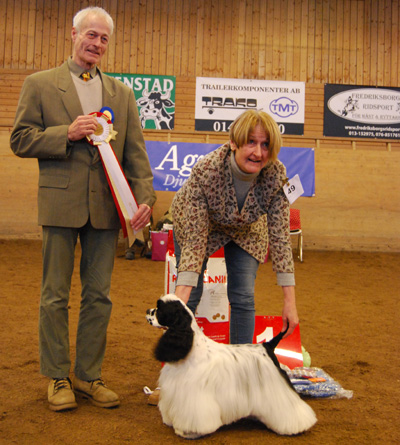 	AMERIKANSK COCKER SPANIELSE JV-13 Fieldworks American Uppf Kajle Ewa, Kajle Göran, Årsunda , Ägare Kajle Ewa, Årsunda 		ENGELSK SPRINGER SPANIEL   2.	C.I.E. EUW-13 FI UCH FI V-13 NO V-15 NORD UCH NORD&FI UCH 
WW-14 Barecho Glint Of Gold Uppf Björkman Helene, Björkman David, Årsunda , Ägare Björkman Helene, Björkman David, ÅrsundaWELSH SPRINGER SPANIEL
3.   Twinkle Caught In The Act, 		  Uppf Aschan Per, Mölnbo ,              Ägare Johnsson Filip, Mörarp 	CLUMBER SPANIEL   4.	SE VCH Clumbdale Paradis Agapi Uppf Lindström Kristina, Trosa , Ägare Lindström Kristina, Trosa BIS-BIM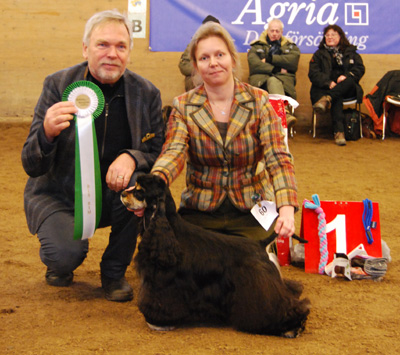 	AMERIKANSK COCKER SPANIELSpeedwagon's Soulmate 	Uppf Lennbom Maud, Fellingsbro , 	Ägare Grundsten Jennifer, Stora Sundby		COCKER SPANIEL  2.	SE U(U)CH Allert's Jose Filiciano Uppf Johansson Börje, Johansson Theres, Henån , Ägare Karlsson Els-Mari, Högsjö
		WELSH SPRINGER SPANIEL	3.	Dainty's What Matters 
		Uppf Johnsson Filip, Mörarp , 
		Ägare Johnsson Filip, Mörarp		FIELD SPANIEL4.	SE U(U)CH SE VV-14 VWW-14 Pentwyn's Tii Pi Uppf Sjöström Kerstin, Sjöström-Ormond Maria, Växjö , Ägare Norberg Cecilia, VaxholmBIS-VALP 1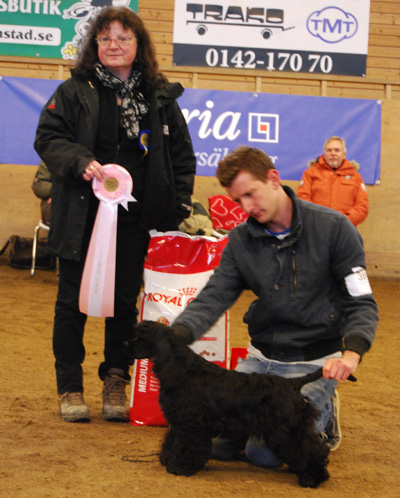 AMERIKANSK COCKER SPANIEL1.	Cold-Case Girl On Fire Uppf Karlsson Marcus, Tjurkö , Ägare Karlsson Marcus, Tjurkö		ENGELSK SPRINGER SPANIEL2.	Barecho U Must Be The One  Uppf Björkman Helene, Björkman David, Årsunda ,  Ägare Björkman Helene, Björkman David, ÅrsundaBIS-VALP 2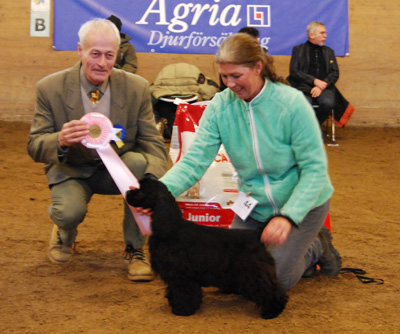 AMERIKANSK COCKER SPANIEL1.	Disodil's Bootcut Uppf Karlsson Magdalena, Tolg , Ägare Karlsson Magdalena, Tolg		ENGELSK SPRINGER SPANIEL2.	Lizziardhs Victory Uppf Årdh Elisabeth, Älmhult , Ägare Årdh Elisabeth, ÄlmhultBIS-VETERAN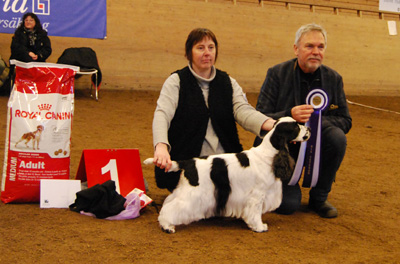 		COCKER SPANIEL1.	NO V&NORD V-14 NO V-14 NO VV-14 NORD UCH NORD V-11 NORD VV-14 SE V-09 SE V-12 SE V-12-13 SE V-13 Backhills New. Uppf Staaf Karin, Staf Britt-Mari, Tranås , Ägare Staaf Karin, Tranås		WELSH SPRINGER SPANIEL2.	C.I.E. DK UCH NO UCH NORD UCH SE U(U)CH SE VV-14 Smörsoppens In The Woods Uppf Karlsson Siw, Motala , Ägare Johansson Lena, Nävekvarn		ENGELSK SPRINGER SPANIEL3.	Obery's Be Delight Uppf Pettersson Inga, Karlsvärd Malin, Motala , Ägare Pettersson Inga, Motala		FIELD SPANIEL4.	SE U(U)CH SE VV-14 VWW-14 Pentwyn's Tii Pi Uppf Sjöström Kerstin, Sjöström-Ormond Maria, Växjö , Ägare Norberg Cecilia, VaxholmBIS-JAKT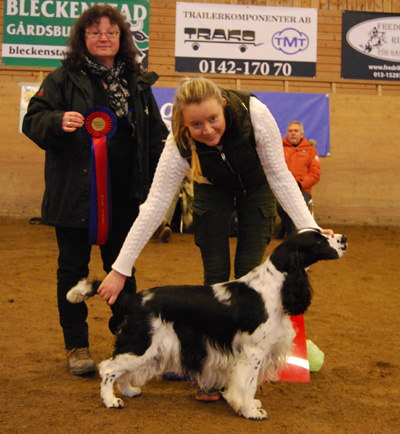 		ENGELSK SPRINGER SPANIELFI UCH LPI LPII RLD N&F&A&M SE U(U)CH SE VCH Mountjoy Painted Uppf Jansson Monika, Örsundsbro , Ägare Jansson Monika, Örsundsbro 		FIELD SPANIEL2.	C.I.E. DK UCH DK&FI UCH FI UCH NO VCH NORD JV-11 SE U(U)CH SE V-13 SE VCH SE&NO VCH Ceben Xtrössel Uppf Norberg Cecilia, Vaxholm , Ägare Norberg Cecilia, Vaxholm BIS-UPPFÖDARGRUPP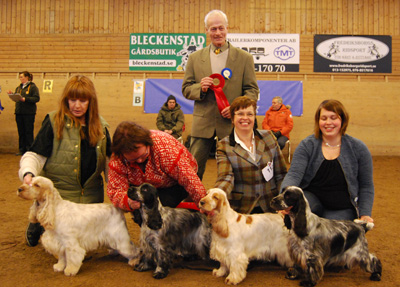 		COCKER SPANIEL1.	Kennel Allert'SUPPFÖDARE:  Johansson Theres, Johansson Börje, Govik Rebecca, Henån		ENGELSK SPRINGER SPANIELKennel Mountjoy 	UPPFÖDARE:  Jansson Monika, Örsundsbro, 